Муниципальное казенное дошкольное образовательное учреждение детский сад общеразвивающего вида с приоритетным осуществлением деятельности по одному из направлений развития воспитанников №4 «Аленький цветочек» города Вятские Поляны Кировской областиКОНСПЕКТ НЕПРЕРЫВНОЙ ОБРАЗОВАТЕЛЬНОЙ ДЕЯТЕЛЬНОСТИ (НОД)Тематическое занятиепо развитию речи во второй младшей группе по теме:«Домашнее животное - корова».-2023-ИНФОРМАЦИОННАЯ КАРТАФ.И.О. воспитателя: Чудина Анастасия ГеннадьевнаВозрастная группа детей: вторая младшая группа (3-4 года)Дата проведения: 10.12.2022 г.Место проведения: групповая комнатаОбразовательная область: Речевое развитие.Продолжительность: 15 минут.Задачи:Обучающая:  формировать навык составления рассказа - описания по схеме;                        обучать детей рассказыванию с опорой на наглядность;                        формировать умение отвечать на вопрос полным ответом;                        упражнять в умении громко и чётко произносить слова.Развивающая:  расширять и активизировать словарь по теме «домашние животные»;                           развивать мышление с помощью отгадывания загадок;                          развивать зрительное восприятие, внимание, память, речь.Воспитательная: воспитывать усидчивость, уважительное отношение к своим товарищам.Ресурсы занятия:Технологическая карта (Приложение 1);Загадка про молоко (Приложение 2);Картинки для составления описательного рассказа про корову (Приложение 3);Физкультминутка (Приложение 4)Дидактическая игра «Домашние животные» (Приложение 5);Молочная продукция (Йогурт) для поощрения детей                            Предварительная работа: Загадывание загадок, составление рассказа об игрушках, беседа, рассматривание иллюстраций с домашними животными, чтение народных сказок, дидактическая игра «кто живет на ферме?», физкультминутки, подвижные игры.Учебно-методическое и информационное обеспечение:1. Загадка Источник: https://zagadki-dlya-detej.ru/zagadki-pro-moloko 2. Мнемотаблицы3.Дидактическая игра «Кто живое на ферме?»	Приложение 1Приложение 2ЗагадкаЧто за белая водицаС фермы к нам в бидонах мчится?Мы ответ нашли легко —Это просто…Приложение 3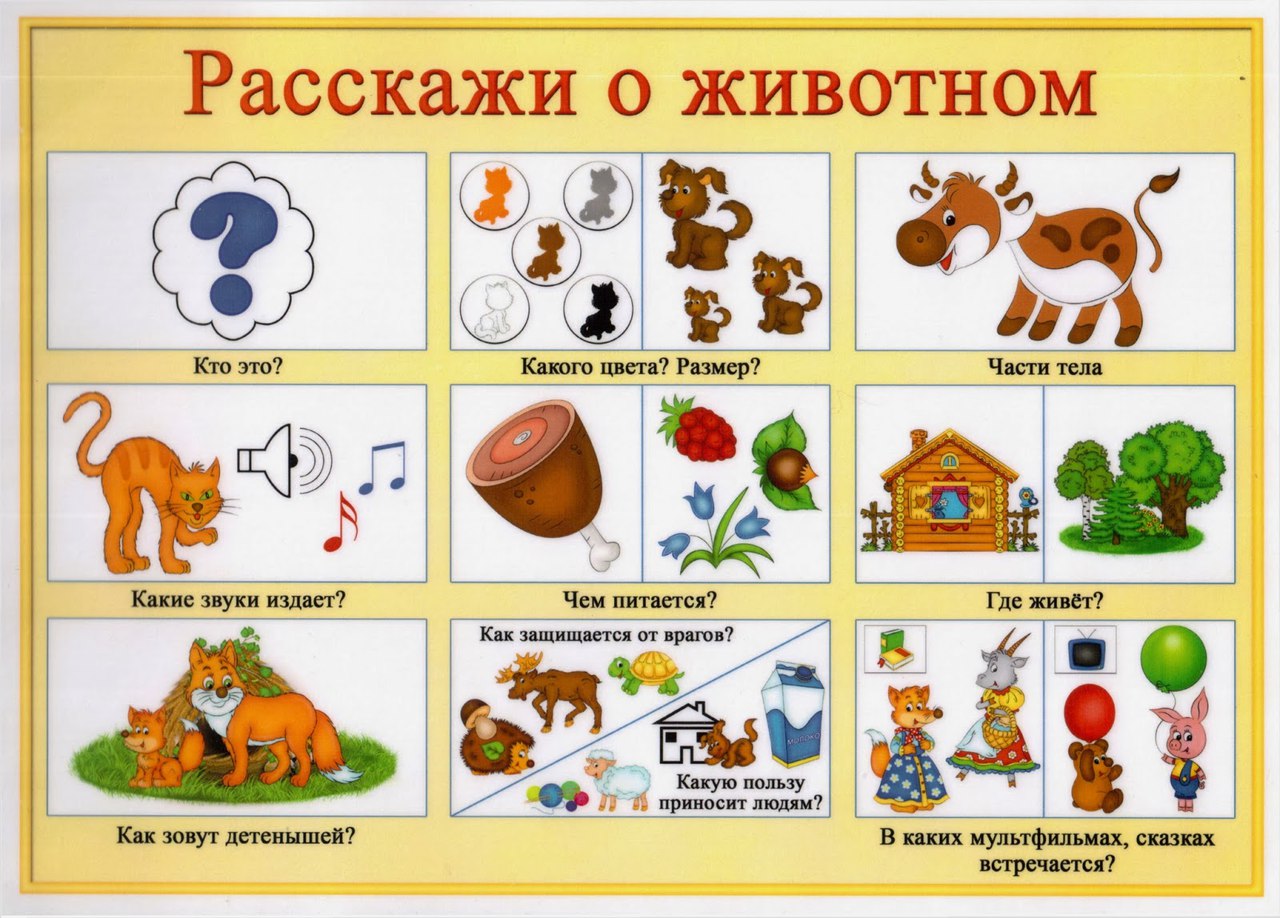 Приложение 4Физкультминутка.Раз, два, три, четыре, пять мы во двор идем гулять,Там животных повстречаем и конечно всех узнаемСправа бык похож на дом, слева гусь шипит ш-ш-шА когда мы все устали на лошадке поскакали.Шли мы шли и на ферму все пришли.Приложение 5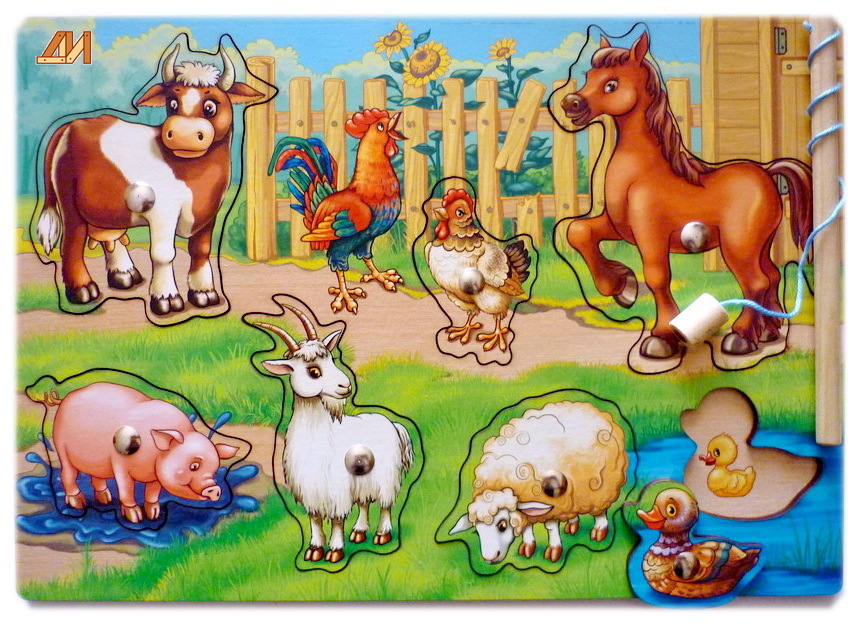 Подготовил: воспитатель    Чудина А.Г.Структурная часть / этап / образовательная задачаСодержание педагогическоговзаимодействияСодержание педагогическоговзаимодействияСтруктурная часть / этап / образовательная задачаДеятельность педагога(с указанием ресурса)Деятельностьвоспитанников(с указанием формы деятельности)I. Мотивационная частьI. Мотивационная частьI. Мотивационная часть1. Организационный (мотивация)- вовлечь воспитанников в совместную деятельность.Загадывает загадку (Приложение2):-молоко.Отвечают на загадку.- ввести в тему занятия.Сюрпризный момент: корова говорит, что люди её хвалят, а она сама не знает, как выглядит, поэтому просит помощи у детей.Дети высказывают свои предположения, как могут помочь корове.II. Основная частьII. Основная частьII. Основная часть2. Задание № 1:«Использование мнемотаблицы».-  формировать навык составления рассказа - описания по схеме;- обучать детей рассказыванию с опорой на наглядность;- формировать умение отвечать на вопрос полным ответом;-упражнять в умении громко и чётко произносить слова.Предлагает с помощью мнемотаблицы помочь корове описать ее внешний вид и назвать части тела.Изучают изображения таблицы, отвечают на поставленные вопросы, описывают внешний вид коровы.3. Физкультминутка.- обеспечить кратковременный активный отдых для детей во время НОД. Произносит слова физкультминутки(Приложение 4).Выполняют движения в соответствии с текстом.4. Задание № 2: дидактическая игра «Кто живет на ферме?»- закрепить названия домашних животных; обогатить словарный запас по теме; упражнять в звукоподражании.Приводит на ферму и предлагает найти мамам их детенышей. (Приложение 5)Выполняют задание.III. Заключительная частьIII. Заключительная частьIII. Заключительная часть3. Рефлексия. Подведение итогов занятия.- организовать обратную связь на основе обсуждения эмоций и выводов.Организует обратную связь по занятию.-Кто к вам сегодня в гости приходил? Почему она приходила? Вам понравилось помогать корове? Что больше всего понравилось?Подводит итоги занятия.Отвечают на вопросы воспитателя.